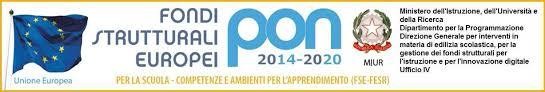 Istituto Comprensivo Statale «Croce»Via Porrettana, 97 - 40033 Casalecchio di Reno (BO)Tel.  051 598372  -  Fax 051 6192124e-mail: boic874008@istruzione.it - pec: boic874008@pec.istruzione.it sito web: www.iccroce.edu.it - Codice fiscale: 91233900371	AL DIRIGENTE SCOLASTICOdell’Istituto Comprensivo “Croce”Oggetto: DOMANDA DI PARTECIPAZIONE PER LA SELEZIONE DI PERSONALE ATA (A.A. E COLL. SCOL.) Avviso nota prot. AOODGEFID/9707 del 27/04/2021 “Fondi Strutturali Europei – Programma Operativo Nazionale “Per la scuola, competenze e ambienti per l’apprendimento” 2014-2020. Asse I – Istruzione – Fondo Sociale Europeo (FSE). Obiettivi specifici 10.1, 10.2 – Azioni 10.1.1 e 10.2.2. Avviso pubblico “Realizzazione di percorsi educativi volti al potenziamento delle competenze e per l’aggregazione e la socializzazione delle studentesse e degli studenti nell’emergenza Covid-19” (Apprendimento e socialità) – Progetto dal titolo “DAYS LIKE THIS”” – codice “10.2.2A-FDRPOC-EM-2021-82” importo pari a Euro 26.810,00.Il/La sottoscritto/aSCRIVERE ANCHE E-MAIL IN STAMPATELLO TITOLARE ART. 7   INCARICHI SPECIFICI  SVOLTI (SPECIFICARE) ______________________________________________________________________________________________________________________________________________________CHIEDE di essere ammesso/a alla procedura di selezione di cui all’oggetto e di essere inserito/a nella graduatoria di: Assistente Amministrativo Collaboratore Scolastico per le attività del PON FSE dal titolo “DAYS LIKE THIS”   – codice “10.2.2A-FDRPOC-EM-2021-82”  nel/i seguente/i Modulo/iA tal fine, valendosi delle disposizioni di cui all'art. 46 del DPR 28/12/2000 n. 445, consapevole delle sanzioni stabilite per le false attestazioni e mendaci dichiarazioni, previste dal Codice Penale e dalle Leggi speciali in materia e preso atto delle tematiche proposte nei percorsi formativiDICHIARASotto la personale responsabilità di: essere in possesso della cittadinanza italiana o di uno degli Stati membri dell’Unione europea; godere dei diritti civili e politici; non aver riportato condanne penali e non essere destinatario di provvedimenti che riguardano l’applicazione di misure di prevenzione, di decisioni civili e di provvedimenti amministrativi iscritti nel casellario giudiziale; essere a conoscenza di non essere sottoposto a procedimenti penali;essere in possesso dei requisiti essenziali previsti del presente avviso;aver preso visione dell’Avviso e di approvarne senza riserva ogni contenuto; di essere consapevole che può anche non ricevere alcun incarico/contratto;di possedere titoli e competenze specifiche più adeguate a trattare i percorsi formativi scelti.Dichiarazione di insussistenza di incompatibilitàdi non trovarsi in nessuna della condizioni di incompatibilità previste dalle Disposizioni e Istruzioni per l’attuazione delle iniziative cofinanziate dai Fondi Strutturali europei 2014/2020, in particolare di: di non essere collegato, né come socio né come titolare, alla ditta che ha partecipato e vinto la gara di appalto. di non essere parente o affine entro il quarto grado del legale rappresentante dell'Istituto e di altro personale che ha preso parte alla predisposizione del bando di reclutamento, alla comparazione dei curricula degli astanti e alla stesura delle graduatorie dei candidati.Come previsto dall’Avviso, allega: copia di un documento di identità valido; Curriculum Vitae in formato europeo con indicati i riferimenti dei titoli valutati di cui al Regolamento di Istituto che disciplina le modalità di conferimento di incarichi al personale.Dichiara, inoltre: di essere disponibile ad effettuare ore di lavoro straordinario per svolgere l’attività amministrativa relativa alla realizzazione delle attività previste dal PON in oggetto; di essere disponibile ad effettuare ore di lavoro straordinario per garantire l’apertura della scuola        sede delle attività previste dal PON in oggetto.Elegge come domicilio per le comunicazioni relative alla selezione:  La propria residenza  altro domicilio: ________________________________________________________Il/la sottoscritto/a con la presente, ai sensi degli articoli 13 e 23 del D.Lgs. 196/2003 (di seguito indicato come “Codice Privacy”) e successive modificazioni ed integrazioni, AUTORIZZAL’Istituto Comprensivo “Croce” al trattamento, anche con l’ausilio di mezzi informatici e telematici, dei dati personali forniti dal sottoscritto; prende inoltre atto che, ai sensi del “Codice Privacy”, titolare del trattamento dei dati è l’Istituto sopra citato e che il sottoscritto potrà esercitare, in qualunque momento, tutti i diritti di accesso ai propri dati personali previsti dall’art. 7 del “Codice Privacy” (ivi inclusi, a titolo esemplificativo e non esaustivo, il diritto di ottenere la conferma dell’esistenza degli stessi, conoscerne il contenuto e le finalità e modalità di trattamento, verificarne l’esattezza, richiedere eventuali integrazioni, modifiche e/o la cancellazione, nonché l’opposizione al trattamento degli stessi).Data						Firma	___________________________COGNOME NOMECODICE FISCALEDATA  DI NASCITA//LUOGO DI NASCITAPROVINCIA COMUNE DI RES.ZAPROVINCIA VIA/PIAZZA/CORSON.CAPTELEFONOE-MAILTitolo modulo e AttivitàHERE COMES THE SUN